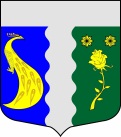       МУНИЦИПАЛЬНЫЙ СОВЕТ             ВНУТРИГОРОДСКОГО      МУНИЦИПАЛЬНОГО ОБРАЗОВАНИЯ               САНКТ-ПЕТЕРБУРГА                           ПОСЕЛОК ТЯРЛЕВО                         Новая ул., д. 1,пос. Тярлево,                    Санкт-Петербург, 196625             тел.: (812) 466-7968 факс: (812) 466-7968                 e-mail: tyarlevo-spb@mail.ru                   http://www.mo-tyarlevo.ru ОКПО 48017636 ОКОГУ 31300 ОГРН 1027809016520                 ИНН/КПП 7822005519/782001001                 26.07.2016 №  01/08-01-33Уважаемый Александр Сергеевич!      Муниципальный Совет муниципального образования поселок Тярлево обращается к Вам с просьбой рассмотреть возможность выполнения работ по обеспечению беспрепятственного доступа для маломобильных групп населения в здание, занимаемое Муниципальным Советом МО пос. Тярлево по договору безвозмездного пользования № 24-Б000220, расположенное по адресу: СПб, пос. Тярлево, ул. Новая, д. 1, лит А.С уважениемГлава муниципального образованияпоселок Тярлево			                                                   Г.А. Бекеров	